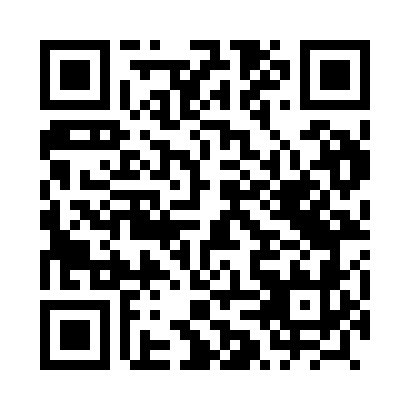 Prayer times for Budziwoj, PolandWed 1 May 2024 - Fri 31 May 2024High Latitude Method: Angle Based RulePrayer Calculation Method: Muslim World LeagueAsar Calculation Method: HanafiPrayer times provided by https://www.salahtimes.comDateDayFajrSunriseDhuhrAsrMaghribIsha1Wed2:485:0812:295:357:5110:012Thu2:455:0612:295:367:5310:043Fri2:425:0412:295:367:5410:064Sat2:395:0312:295:377:5610:095Sun2:365:0112:295:387:5710:126Mon2:334:5912:295:397:5910:157Tue2:294:5812:295:408:0010:188Wed2:264:5612:295:418:0210:219Thu2:234:5512:295:428:0310:2310Fri2:194:5312:285:438:0510:2611Sat2:164:5212:285:448:0610:2912Sun2:134:5012:285:458:0810:3213Mon2:134:4912:285:458:0910:3514Tue2:124:4712:285:468:1010:3715Wed2:124:4612:285:478:1210:3716Thu2:114:4412:285:488:1310:3817Fri2:114:4312:285:498:1510:3918Sat2:104:4212:295:498:1610:3919Sun2:104:4112:295:508:1710:4020Mon2:094:3912:295:518:1910:4021Tue2:094:3812:295:528:2010:4122Wed2:084:3712:295:538:2110:4223Thu2:084:3612:295:538:2210:4224Fri2:074:3512:295:548:2410:4325Sat2:074:3412:295:558:2510:4326Sun2:074:3312:295:558:2610:4427Mon2:064:3212:295:568:2710:4528Tue2:064:3112:295:578:2810:4529Wed2:064:3012:305:588:2910:4630Thu2:064:2912:305:588:3110:4631Fri2:054:2912:305:598:3210:47